Коровай Марина Вячеславовна,МБУ ДО «Центр внешкольной работы Промышленного района  г. Ставрополя»МетодистСетевые педагогические сообщества как форма повышенияпрофессиональной компетентности педагогаАннотация. Даная статья посвящена информатизации образования в современных социально-экономических условиях. В статье рассматривается вопрос о формировании и существовании сетевых профессиональных сообществ, выделены основные факторы, создающие фундамент сетевого профессионального сообщества; охватывается вопрос о проникновении информационных технологий в профессиональную деятельность педагогов, о создании сетевых педагогических сообществ.Ключевые слова: интернет-сообщество, образовательное сообществ, сетевое сообщество, сетевое профессиональное сообщество, сетевое педагогическое сообщество.Одной из важнейших отличительных особенностей современного этапа развития общества является его информатизация, которая понимается как «процесс, направленный на реализацию замысла повышения качества содержания образования, проведение исследований и разработок, внедрение, сопровождение и развитие, замену традиционных информационных технологий на более эффективные во всех видах деятельности в системе образования России» [3].Развитие телекоммуникационных и информационных технологий приводит к тому, что благодаря сетевому взаимодействию самопроизвольно формируются новые социальные объединения – сетевые профессиональные сообщества. Рассмотрение сетевых педагогических сообществ необходимо начать с определения сущности понятий «сообщество», «Интернет-сообщество», «образовательное сообщество», «сетевое сообщество», «сетевое профессиональное сообщество».Единого определения, что такое сообщество, не существует. Различные научные дисциплины формируют различные определения и подходы к изучению данного понятия. Так, например, Дж. Дью, пишет, что: «Сообщество – это множество людей, общающихся между собой» [2, с. 63]. В словаре русского языка С.И. Ожегова дается следующее определение: «Сообщество – это объединение людей, народов или государств, имеющих общие интересы, цели» [6, с. 686]. Интернет-сообщество – это множество людей, общающихся между собой при помощи сети Интернет. Образовательное сообщество – группа людей, обменивающаяся идеями. Сетевое сообщество – это группа людей, поддерживающих общение и ведущих совместную деятельность при помощи компьютерных сетевых средств.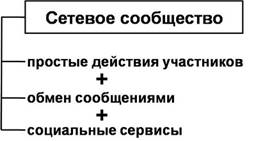 Схема 1.Сетевое профессиональное сообщество – это новая форма организации профессиональной деятельности в сети, позволяющая педагогам общаться друг с другом, комментировать и задавать вопросы, не взирая на расстояния, решать профессиональные задачи, обмениваться опытом друг с другом на виртуальных мастер-классах, реализовывать себя и повышать свой профессиональный уровень и ИК-компетентности в принципиально новом информационном пространстве; группа профессионалов, работающих в одной предметной или проблемной профессиональной деятельности в сети.Существует три основных фактора, создающих фундамент сетевого профессионального общества:1. Идея. Именно идея «обрастает» предложениями, рассуждениями на тему, совместными исследованиями и проектами. Во многом именно идея пользуется той или иной степенью доверия и притягивает к себе людей определенного мировоззрения, воспитания, культуры.2. Возможность общения. Высказывание своего мнения, диалоги с людьми, занимающимися одной и той же проблемой, обсуждение. Джон Дью в книге «Демократия и образование» показал, что общение имеет определяющее значение для формирования сообщества, любые виды человеческих сообществ содержат функцию обучения, существуют критерии, позволяющие определить меру педагогической ценности любого вида социализации, того или иного сообщества. «Люди живут в сообществе благодаря тому общему, что есть между ними, а общение – тот способ, благодаря которому они обретают это общее» [2, с. 68].3. Условия для развития идеи. Распространение и развитие информационных технологий на все сферы человеческой деятельности привело к их проникновению и в профессиональную деятельность педагогов. Впервые о необходимости сетевой интеграции педагогов на государственном уровне заговорили в 2010 году. Тогда, входе проведения заседания Организационного комитета по проведению в Российской Федерации «Года учителя» Председатель Правительства Российской Федерации В.В. Путин заявил о том, что следует поддержать развитие сетевых педагогических сообществ, интерактивных методических кабинетов - словом, всего того, что формирует профессиональную среду [8, с. 53].Под сетевым педагогическим сообществом понимается группа субъектов педагогического процесса, поддерживающих общение и ведущих совместную деятельность средствами информационно-коммуникационных технологий. Сетевое педагогическое сообщество может преследовать разные цели, но ключевые из них – это:- объединение педагогов по их профессиональным интересам; - создание единого информационного пространства, доступного для каждого члена сообщества;- формирование базы данных по программным продуктам учебного назначения и опыту их применения на уроках и во внеклассной деятельности;- организация формального и неформального общения на профессиональные темы;- повышение квалификации;- осуществление информационно-методической поддержки и профессиональной взаимопомощи;- распространение успешных педагогических практик;- инициация виртуального взаимодействия для последующего взаимодействия вне интернета; - поддержка новых образовательных инициатив и т.д. Условиями взаимодействия в сетевых педагогических сообществах являются: - содержательный интерес участников: возможность проявления собственной инициативы, возможность коллективной поддержки своей инициативы, возможность участия в поддержке и оценке других инициатив, возможность участия в общей деятельности; - наличие организационной структуры, обеспечивающей коммуникацию между участниками сетевого взаимодействия; - мотивы деятельности участников сетевых педагогических сообществ.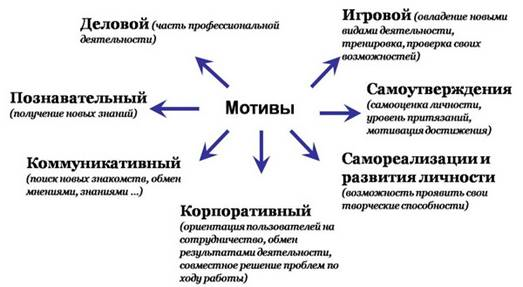 Схема 2.Е.Д. Патаракин отмечает, что современный человек (примечание, и современный учитель) должен быть способен: использовать богатство информации, хранимой в подключенных к Сети компьютерах; использовать для поиска и обработки информации сетевые программные агенты - информационные и сетевые социальные сервисы; использовать для своего развития других людей, которые ищут информацию, представляют в сети свои знания, демонстрируют свои навыки и умения; думать и действовать вменяющихся условиях.Участвуя в различных педагогических сообществах, педагог имеет возможность:- обучаться и приобретать знания, умения и компетенции;- получать самую современную информацию по интересующей теме;- иметь доступ к методической базе разработок;- общаться с коллегами на различных форумах; - получать квалифицированные консультации и советы экспертов;- участвовать в работе профессиональных сообществ;- публиковать свои материалы; - принимать участие в обсуждении опубликованных материалов;- участвовать в профессиональных конкурсах и т.д.Среда профессиональных сетевых сообществ наполнена объектами, агентами (участниками) и ситуациями, которые содействуют формированию следующих навыков: 1. Совместное осмысление явлений. Познавательная, творческая и учебная деятельность изначально имеют сетевой и коллективный характер. Переход от эгоцентричной позиции к пониманию роли и значения других людей, других способов конструирования реальности является важным этапом психологического развития личности.2. Толерантность. Важно воспитать человека, способного посмотреть на событие с другой точки зрения, способного понять позицию не только другого человека, но и другого существа. Расширение горизонтов общения, которому способствуют информационные технологии, приводит к тому, что люди всё чаще сталкиваются с представителями незнакомых им ранее социальных культур и слоев. И они должны быть готовы понимать их и объясняться с ними.3. Освоение децентрализованных моделей. От участников совместной деятельности не требуется синхронного присутствия в одном и том же месте, в одно время. Каждый член сообщества может выполнять свои операции. 4. Критичность мышления. Коллективная, совместная деятельность множества участников, готовых критически оценивать и видоизменять концепции, играет решающую роль при поиске ошибок, проверке гипотез и выявлении фальсификаций. Сетевые педагогические сообщества можно рассматривать как площадку для выработки и апробации эффективных педагогических и управленческих технологий; как стимулирующий элемент профессионального роста педагога; как внутреннюю форму повышения квалификации без отрыва от практической деятельности, как условие творческой активности, как школу профессионального мастерства; они являются одним из основных инструментов обсуждения проблем, возникающих в образовательной среде.При этом развитие и эффективное функционирование сетевого педагогического сообщества сдерживается виртуальной пассивностью педагогов, их нежеланием публиковать свою информацию, инертностью, нехваткой времени и занятостью. На преодоление указанных факторов направлены специальные механизмы вовлечения педагогов в сетевые профессиональные сообщества.Примерами таких механизмов могут служить:- создание нормативно-правового базиса вовлечения педагогов в сетевые профессиональные сообщества; - организация библиотеки нормативных документов;- возможность получения юридической консультации по профессиональной деятельности;- создание образовательных стандартов, стимулирующих вовлечение педагогов в сетевые профессиональные сообщества;- организация профессионального взаимодействия педагогов в формате мастер-классов, виртуальных педагогических конференций, обсуждений, творческих мастерских и др.;- оказание методической и консультативной помощи и поддержки педагогам;- создание условий для общения педагогов с целью повышения их профессиональной компетентности;- создание банка данных педагогов, накопление методических и практических разработок и т.д.Механизмы вовлечения педагогов в сетевые профессиональные сообщества должны разрабатываться, в том числе, и на государственном уровне - через нормативно-правовое регулирование, создание образовательных стандартов, организацию библиотеки нормативных документов и др., в то время как образовательные организации должны стремиться к тому, чтобы сделать сетевые профессиональные сообщества неотъемлемой частью учебного процесса.Для того чтобы привлечь педагогов в профессиональное сообщество, необходимо соблюдение следующих условий: - наличие актуальной и четкой информации, легкость поиска информации в профессиональном сообществе; - наличие комфортной среды профессионального общения педагогов, устранение коммуникативных барьеров, создание эмоционально положительного тона общения; - поддержание активной «жизни» внутри сообщества, привлечение к деятельности сообщества новых участников и помощь им; - формирование и развитие творческих механизмов профессионального взаимодействия вне традиционного для учителя социума; - организация учебной деятельности внутри сообщества; - повышение квалификации как по тематике или проблематике сообщества, так и в области повышения ИКТ-компетентности.В сетевых педагогических сообществах можно поддерживать активность, используя такие формы деятельности, как обучающий семинар, виртуальная конференция, конкурс, проект, акция, виртуальная экскурсия, творческая мастерская или мастер-класс, опрос, обсуждение в чате, фестиваль проектов, телеконференция, проектировочный семинар, а также такие средства, как инструментарий для создания дочернего сообщества внутри основного, блог, форум, форма обратной связи между членами сообщества (внутренняя переписка), фотогалерея и др.К критериям эффективного сетевого профессионального сообщества педагогов можно отнести:- число активных участников;- продолжительность деятельности сообщества (жизненный цикл);- динамизм сообщества (рост числа активных участников, количество обсуждаемых темиихсменяемость, плотность обсуждения);- аксиологическую направленность (концептуальность, цель, задачи);- социокультурную направленность взаимодействия (наличие дискуссий повопросам речевых норм, наличие в сообществе «кодекса сетевого поведения», правил моделирования и других норм или их обсуждение);- направленность на расширение сферы сотрудничества (привлечение кобсуждению педагогов изшкол, где работают члены сетевого сообщества, преподавателей системы повышения квалификации, педагогов «смежных» специальностей);- методическую направленность взаимодействия: публикация методических разработок, взаимодействие педагогов вцелях разработки образовательных ресурсов, библиотека цифровых образовательных ресурсов (ЦОР), структурированность базы знаний сообщества идр.;- информационно-коммуникативную деятельность сообщества (обсуждение педагогической информации: форум, чат, сервисы для организации групповых тренингов): организация регулярной информационной деятельности посредством форума; использование различных форм информационной деятельности (интернет-семинары, конференции, сетевые встречи и др.); информирование о деятельности сообщества; информационное консультирование и др. Таким образом, благодаря сетевому взаимодействию, сетевые профессиональные педагогические сообщества актуальны, имеют практическую направленность. Участие педагогов в сетевых профессиональных сообществах ведет к повышению их профессиональной компетентности.Список использованной литературы1. Воронцова И.В., Сетевые педагогические сообщества как форма повышения профессиональной компетентности учителя / И.В. Воронцова // Молодой ученый. – 2015. – № 18. – С. 444-449.2. Дьюи Дж., Общество и его проблемы [Текст] / Дж. Дьюи: пер. санг. И. И. Мюрберг, А. Б. Толстого, Е. Н. Косиловой. — Москва: Идея — Пресс, 2002. — 160 с.3. Затолокина М.А., Сетевые сообщества учителей как инструмент методической поддержки в работе учителя [Электронный ресурс] / М.А. Затолокина. – URL: http://festival.1september.ru/articles/633962/.4. Концепция долгосрочного социально-экономического развития Российской Федерации на период до 2020 года. — М., 2008.5. Концепция информатизации сферы образования РФ, 1998.6. Ожегов С. И., Толковый словарь русского языка: 80000 слов и фразеологических выражений [Текст] / С. И. Ожегов, Н. Ю. Шведова. — 2-е изд., испр. идоп. — М.: АЗЪ, 1994. — 928 с.7. Патаракин Е.Д. Вклад сетевых сообществ в образование [Электронный ресурс] / Е.Д. Патаракин. – URL: http://www.evarussia.ru/eva2001/russian/sod_116.htm 8. Сетевые профессиональные педагогические сообщества: помощь в аттестации: сборник материалов / авт.-сост. Н.В. Наумова, Ю.Б. Ешкилев, С.В. Суханова; Архангельский областной институт открытого образования. – Архангельск: Изд-во АО ИОО, 2017. – 62 с.